				              GİRESUN ÜNİVERSİTESİ                                             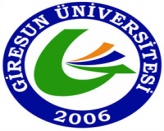 SOSYAL BİLİMLER ENSTİTÜSÜFARKLI BİR LİSANSÜSTÜ PROGRAMDAN DERS ALMA İSTEM DİLEKÇESİ.................................................................................... ANABİLİM DALI BAŞKANLIĞINA	Giresun Üniversitesi  ………...................................Anabilim Dalı ………………… numaralı Tezsiz Yüksek Lisans/Tezli Yüksek Lisans/Doktora programı öğrencisiyim. Enstitünüzde işlem görmekte olan ........................... Anabilim Dalı ……………………….. Programından aşağıda kodu, adı ve kredisi belirtilen dersi/dersleri ....................................... eğitim-öğretim yılı ........................ yarı yılında almak istiyorum.	Gereğini saygılarımla arz ederim.											 ........./........./20......											    ................................................											  (Ad, Soyad, İmza)Adres:		.......................................................................................................................		.......................................................................................................................	Telefon:         .......................................................................................................................	Alınması İstenilen Dersler :DANIŞMAN GÖRÜŞÜ	Danışmanlığını yürüttüğüm ........................................................... adlı öğrencinin, yukarıda belirtilen dersi/ dersleri Enstitüde işlem görmekte olan …………………..Anabilim Dalı ………………………Programından alması tarafımca uygun görülmüştür.											......../........./20......                                                                                                                                      (Danışman Ad, Soyad, İmza)ENSTİTÜ YÖNETİM KURULU KARARI         Tarih :  ......../......../20.....                Karar No:Yukarıdaki …………………………. no’lu dersler Enstitü Yönetim Kurulumuzca uygun bulunmuştur.UYGUNDUR           	  	UYGUN DEĞİLDİR                                                                                                                                                                 ………………………………..                                                                                                                Enstitü Müdürü	Not: Bilgisayar ortamında doldurulmayan form işleme alınmayacaktır.									        Sıra NoDersin KoduDersin AdıKredisi